Cambio Social y de Comportamiento (CSC)Estas competencias fundamentales se pueden usar junto con la herramienta genérica de autoevaluación para adaptar el conjunto de herramientas de autoevaluación del Programa TOPS a sus necesidades.SCS Asesor(a) o EspecialistaDiversos proyectos utilizan un(a) Asesor(a) o Especialista en Cambio Social y de Comportamiento (CSC); otros combinan funciones del CSC con otras responsabilidades en una posición (por ejemplo, planificación programática). Los(as) Especialistas y Asesores(as) de CSC capacitan a otros miembros del personal en las habilidades transversales de CSC. También conducen el proceso de desarrollo o adaptación de los enfoques del cambio de comportamiento a los contextos locales y culturas a través de la investigación formativa y utilizan los resultados para desarrollar o adaptar materiales y actividades que promueven el cambio.Las competencias fundamentales de los Especialistas/Gerentes/etc. del CSC  incluyen: Fomentar el cambio organizacional: preparar el terreno y la construcción de habilidades entre los ejecutores del proyecto y proveedores de serviciosDefinir lo que se desea cambiarConducir una investigación formativa de CSC acerca de comportamientos clavesDiseñar estrategias de CSC con suficiente cobertura, mensajes efectivos y calidad de  implementaciónMonitoreo de CSCFomentar el cambio organizacional: preparar el terreno y la construcción de habilidades entre los ejecutores del proyecto y proveedores de serviciosConvencer al personal, tomar decisiones y ser guardianes(as) de la necesidad de cambiar las campañas que solo ofrecen información y los enfoques de actitud-comportamiento e intereses económicos propios a estrategias más sólidas para un verdadero Cambio Social y de Comportamiento. Convencer a los gerentes de la rentabilidad de las estrategias de CSC basadas en evidencia, las cuales responden a las barreras estructurales y personales que impiden el cambio.Definir lo que se desea cambiarPriorizar conductas a cambiar, tomando en cuenta los recursos limitados y hacienda uso de  evaluaciones de línea base y otros datos.Conducir una investigación formativa de CSC acerca de comportamientos clavesRealizar estudios cualitativos y cuantitativos de investigación formativa para comprender cómo y por qué la gente practica determinados comportamientos. Debe incluirse la identificación y priorización de los  determinantes claves del comportamiento, así como  las barreras y facilitadores para el cambio y saber cómo crear planes para cambiarlos.Diseñar estrategias de CSC con suficiente cobertura, mensajes efectivos y calidad de  implementaciónIdentificar las mejores estrategias de cobertura para la comunicación del cambio de comportamiento y utilizarlas.Segmentar la audiencia (Grupos Prioritarios y Grupos Influyentes): Decidir a quién dirigir los mensajes y actividades de CSC e identificar los canales y personas adecuadas para dar cobertura y credibilidad a los mensajes.Determinar las herramientas, métodos y enfoques CSC  más aceptados y que funcionen mejor o se complementen de acuerdo con determinado contexto cultural. Seleccionar y priorizar mensajes/actividades para abordar determinantes clave de comportamientos priorizados.Crear y utilizar mensajes y actividades de CSC efectivos, incluyendo: Producir currícula o planes de capacitación con temas de Comunicación para el Cambio de Comportamiento para Agentes de Cambio de Comportamiento, tomando en cuenta la Ciencia del Comportamiento actualizada (por ejemplo, cuántos mensajes puede una persona o un grupo de personas comprender y retener al mismo tiempo, la secuencia correcta de los comportamientos para generar el cambio)Incorporar y modelar principios de andragogía en todas las capacitaciones y reuniones de seguimiento, ya que esto apoya el desarrollo de nuevas habilidades y  fomenta  la confianza para utilizar e integrar estas habilidades adquiridas a situaciones cotidianas de trabajo.Crear mensajes eficaces y específicos que sean "pegajosos”.Usar  métodos eficaces y variados (por ejemplo, canciones, historias  con finales abiertos y cerrados, rotafolios, parodias, negociando el cambio de comportamiento, discusiones, títeres, testimonios, demostraciones, uso de radio, mensajes de texto)Usar técnicas de facilitación apropiadas para la comunicación para el cambio de comportamiento comunitario o para escenarios de discusiónMonitoreo del CSCMonitorear la calidad de las actividades del CSC y los cambios en conocimientos, actitudes, comportamientos, cobertura y validación de las prácticas para permitir correcciones de medio curso a las estrategias CSC y documentar lecciones aprendidas para apoyar en el avance de las actividades en el campo. Esto retroalimenta a la sección 1. Promover el cambio organizacional.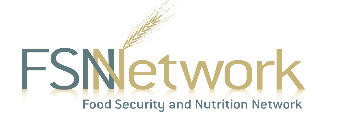 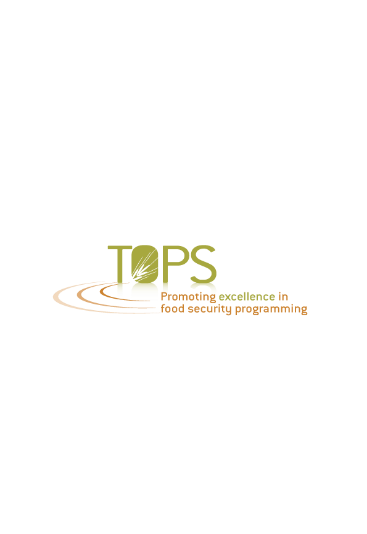 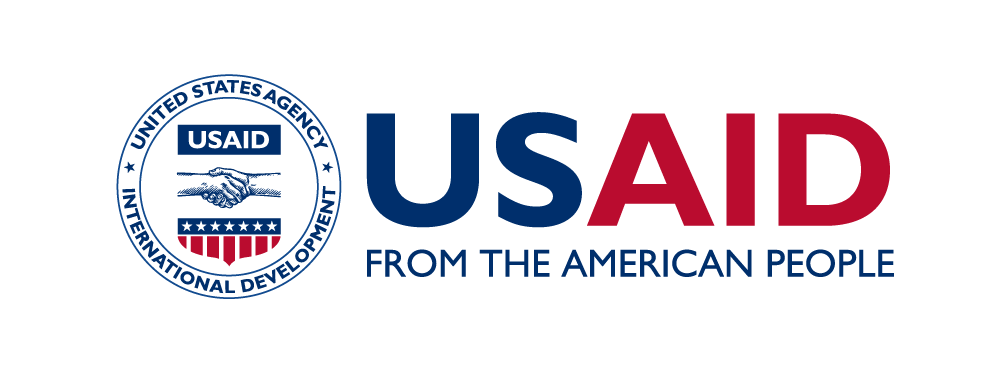 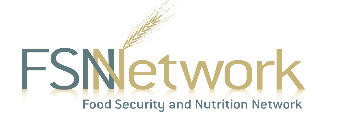 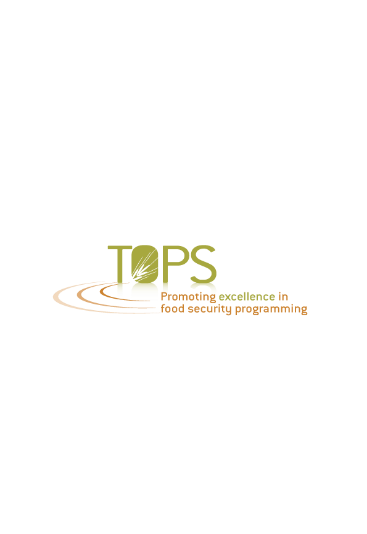 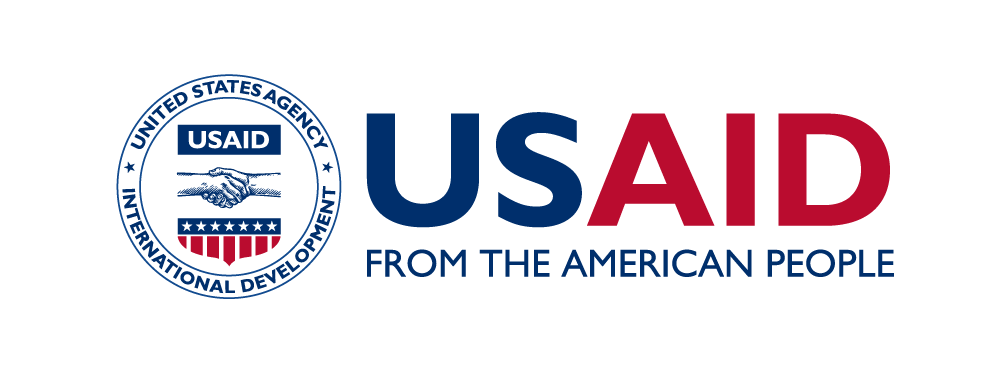 